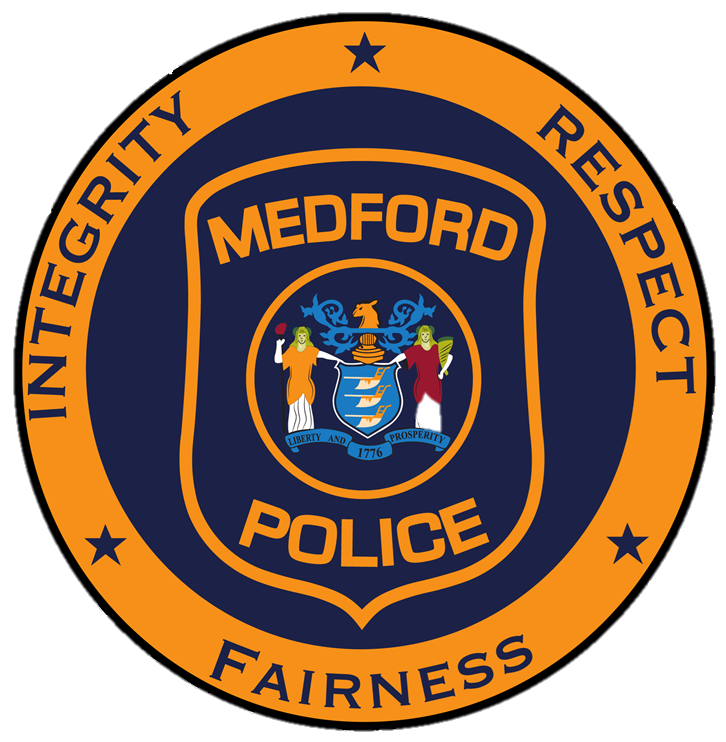 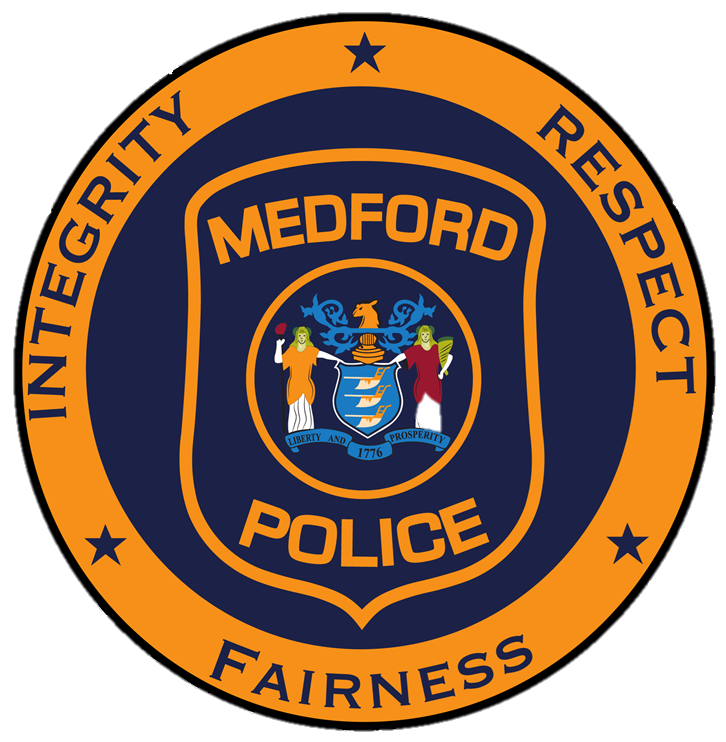 						                    Township of Medford                             	                               Division of Police									          609-654-7511 main				        						          609-654-5996 fax									          Arthur E. Waterman										      Chief of PoliceFor More Information:								For Immediate Release:  Lt. James D’Averso								May 1, 2024	Public Information Officer609-654-7511, ext. 160				Narcotics Distribution ArrestsOn April 13, 2024 at 9:24PM, the Medford Township Police Department conducted a motor vehicle stop on Route 70 near Skeet Road for an equipment violation on a Ford pick-up truck.  The driver, later identified as John E. Garro, age 66, North Fire Lane Road Southampton, NJ initially provided false information to officers resulting in his arrest as he had outstanding arrest warrants.  The passenger, Jamie Zagunis, age 39, Oak Court Berlin, NJ was also found to have outstanding warrants and was taken into custody.  During the course of the investigation both subjects were found in possession of narcotics, specifically suspected Methamphetamine and Heroin, and charged based on the recovered amounts of each narcotic, with possession with intent to distribute.  Both Garro and Zagunis were charged with possession of narcotics with intent to distribute as well as additional narcotics and motor vehicle offenses.  Both were later lodged at the Burlington County Correctional facility awaiting their court appearances.   